				An alle 				Eltern/Erziehungsberechtigten				der Schule Bad Zurzach				Bad Zurzach, 20. März 2020Procédure supplémentaire jusqu'au 16.04.2020Chers parents et tuteursVendredi dernier, nous avons dû vous informer à très court terme des exigences fédérales et cantonales en matière de confinement du virus corona. Cette présentation a été suivie lundi par des commentaires spécifiques sur l'organisation de l'enseignement, de l'apprentissage et du travail dans les écoles primaires.Nous espérons tous que la suspension des cours d'assiduité après les vacances de printemps pourra être levée. Toutefois, dans la situation actuelle, il faut également s'attendre à ce que l'école doive rester fermée pour l'enseignement sur place à plus long terme.Dans cette situation extraordinaire, nous sommes tous particulièrement interpellés. Ensemble, nous voulons aborder l'objectif de rendre possible l'apprentissage et l'enseignement dans les semaines à venir avec confiance, engagement et confiance mutuelle. Ce faisant, nous emprunterons également des chemins inconnus, nous essaierons de nouvelles choses, nous ferons des erreurs et nous en tirerons des enseignements. Nous sommes conscients que de nombreuses familles sont au milieu d'un grand défi. Les horaires de travail prolongés, le bureau à domicile, les soins aux proches et, en outre, les leçons à domicile peuvent devenir une tâche impossible à résoudre. Nous considérons qu'il est de notre devoir de vous soutenir autant que possible et de ne pas vous imposer un fardeau supplémentaire. Restez en contact régulier avec nous, faites-nous part de vos souhaits et de vos préoccupations, et partagez vos inquiétudes avec nous. Vous trouverez des informations sur les changements en cours sur le site www.schulebadzurzach.ch. Si vous avez des questions ou des préoccupations, n'hésitez pas à nous contacter à tout moment. Nous vous souhaitons à tous une bonne santé.Bien à vousSCHULE BAD ZURZACH	SCHULE BAD ZURZACHKINDERGARTEN & PRIMARSCHULE	KINDERGARTEN & PRIMARSCHULE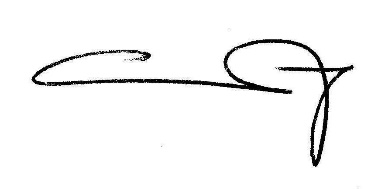 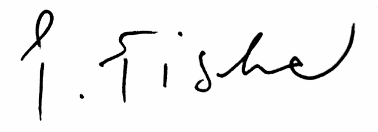 Christina Kruthoff 	Philipp FischerHauptschulleitung 	Schulleitung Kindergarten/Unterstufe (1.-3.)	Mittelstufe (4.-6.)